[Click once and type your title]by[Click once and type your name][Click once and list your degrees and diplomas]A thesis submitted for the degree of[Click once and type name of degree][Click once and type name of your Academic Unit]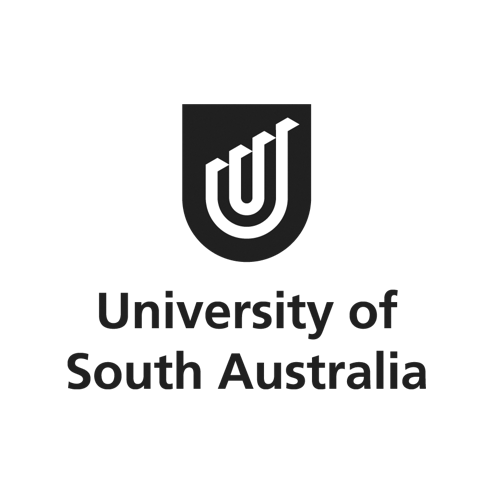 [Click once and type month and year of final completion]ContentsList of Figures[Click and enter list of figures] List of Tables[Click and insert List of Tables]GlossaryWord [Click and type definition here] Summary[Click and type abstract here]DeclarationThis thesis presents work carried out by myself and does not incorporate without acknowledgment any material previously submitted for a degree or diploma in any university; to the best of my knowledge it does not contain any materials previously published or written by another person except where due reference is made in the text; and all substantive contributions by others to the work presented, including jointly authored publications, are clearly acknowledged.[Click once and type you name] 	[Signature]	[date]	Acknowledgments[Click and type acknowledgements]